MATHEMATICS EARLY STAGE 1TEACHING AND LEARNING OVERVIEWTERM: WEEK: 3STRAND:  Measurement and GeometrySUB-STRAND: PositionWORKING MATHEMATICALLY: MAe-1WMOUTCOMES: Mae-16MGOUTCOMES: Mae-16MGDescribes position and gives and follows simple directions using everyday languageDescribes position and gives and follows simple directions using everyday languageDescribes position and gives and follows simple directions using everyday languageCONTENT: CONTENT: Describe position and movementDescribe the positions of objects in relation to themselves using the terms 'left' and 'right' 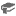  Use the terms 'left' and 'right' when referring to familiar tasks, eg 'I hold my pencil in my right hand' (Communicating) Describe position and movementDescribe the positions of objects in relation to themselves using the terms 'left' and 'right'  Use the terms 'left' and 'right' when referring to familiar tasks, eg 'I hold my pencil in my right hand' (Communicating) Describe position and movementDescribe the positions of objects in relation to themselves using the terms 'left' and 'right'  Use the terms 'left' and 'right' when referring to familiar tasks, eg 'I hold my pencil in my right hand' (Communicating) ASSESSMENT FOR LEARNING(PRE-ASSESSMENT)ASSESSMENT FOR LEARNING(PRE-ASSESSMENT)Pre-assessment: Can students find objects on the left and objects located on the right in relation to themselves?Pre-assessment: Can students find objects on the left and objects located on the right in relation to themselves?Pre-assessment: Can students find objects on the left and objects located on the right in relation to themselves?WARM UP / DRILLWARM UP / DRILLDance: Hokey Pokey (Observation of students using correct positions ‘left’ and ‘right’)Dance: Hokey Pokey (Observation of students using correct positions ‘left’ and ‘right’)Dance: Hokey Pokey (Observation of students using correct positions ‘left’ and ‘right’)TENS ACTIVITYNEWMAN’S PROBLEMINVESTIGATION TENS ACTIVITYNEWMAN’S PROBLEMINVESTIGATION QUALITY TEACHING ELEMENTSQUALITY TEACHING ELEMENTSINTELLECTUAL QUALITYQUALITY LEARNING ENVIRONMENTSIGNIFICANCEQUALITY TEACHING ELEMENTSQUALITY TEACHING ELEMENTSDeep knowledge Deep understandingProblematic knowledgeHigher-order thinkingMetalanguageSubstantive communicationExplicit quality criteriaEngagementHigh expectationsSocial supportStudents’ self-regulationStudent directionBackground knowledgeCultural knowledgeKnowledge integrationInclusivity ConnectednessNarrativeRESOURCESRESOURCESMusic: Hokey Pokey, Left and Right Worksheets, Left and Right Bingo Boards, Templates for ‘Doggy Doggy Where’s my Bone?’, glue, scissors, counters, pencilsMusic: Hokey Pokey, Left and Right Worksheets, Left and Right Bingo Boards, Templates for ‘Doggy Doggy Where’s my Bone?’, glue, scissors, counters, pencilsMusic: Hokey Pokey, Left and Right Worksheets, Left and Right Bingo Boards, Templates for ‘Doggy Doggy Where’s my Bone?’, glue, scissors, counters, pencils	WHOLE CLASS INSTRUCTION MODELLED ACTIVITIESGUIDED & INDEPENDENT ACTIVITIESGUIDED & INDEPENDENT ACTIVITIESExplicitly Teach:Review positional terminology from previous lesson and make a quick list of all the words students can come up with.Explicitly communicate lesson outcomes and work quality.Explicitly communicate expectations of working in partners / small groups.Explicitly communicate expectations of working with resources and equipment.Left and Right Bingo BoardsPrint bingo boards onto card.Students place counters on colours that are called out by the teacher- matching their individual bingo board. When colours are covered, student calls ‘BINGO’. Differentiation:Teacher may ask for only the left hand side of the board to be in play, or only the right hand side of the board to be in play.LEARNING SEQUENCEPre Foundation SkillsExplicitly Teach:Review positional terminology from previous lesson and make a quick list of all the words students can come up with.Explicitly communicate lesson outcomes and work quality.Explicitly communicate expectations of working in partners / small groups.Explicitly communicate expectations of working with resources and equipment.Left and Right Bingo BoardsPrint bingo boards onto card.Students place counters on colours that are called out by the teacher- matching their individual bingo board. When colours are covered, student calls ‘BINGO’. Differentiation:Teacher may ask for only the left hand side of the board to be in play, or only the right hand side of the board to be in play.LEARNING SEQUENCEES1Preparation:Print templatesGlue the path pieces together side by side to create a long path. Make it as a long as you like by printing additional pages.Note: Game pieces assembled and ready before lesson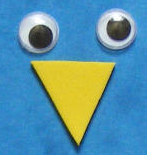 Directions: Each player chooses one dog playing piece and places it on any space along the path.Place a bone on all the other spaces.Stack the cards yellow side up.Place the hands above the board to show “left” and “right.”Player 1 picks a card and follows as it says.  If the player lands on a space with a bone, they take it. If there is no bone, then they do nothing.  Then player 2 has a turn.The game continues this way until all the bones are cleared from the board.Explicitly Teach:Review positional terminology from previous lesson and make a quick list of all the words students can come up with.Explicitly communicate lesson outcomes and work quality.Explicitly communicate expectations of working in partners / small groups.Explicitly communicate expectations of working with resources and equipment.Left and Right Bingo BoardsPrint bingo boards onto card.Students place counters on colours that are called out by the teacher- matching their individual bingo board. When colours are covered, student calls ‘BINGO’. Differentiation:Teacher may ask for only the left hand side of the board to be in play, or only the right hand side of the board to be in play.LEARNING SEQUENCEExtension S1In pairs, students select a ‘special place’ near the classroom or in the school. They write instructions using left and right turns and include references to special features and landmarks to lead to their special place. Students swap instructions and then try to locate their partner’s special place.Individually: Students must draw a simple map and they must mark on it how to arrive at their partner’s special place.Explicitly Teach:Review positional terminology from previous lesson and make a quick list of all the words students can come up with.Explicitly communicate lesson outcomes and work quality.Explicitly communicate expectations of working in partners / small groups.Explicitly communicate expectations of working with resources and equipment.Left and Right Bingo BoardsPrint bingo boards onto card.Students place counters on colours that are called out by the teacher- matching their individual bingo board. When colours are covered, student calls ‘BINGO’. Differentiation:Teacher may ask for only the left hand side of the board to be in play, or only the right hand side of the board to be in play.EVALUATION & REFLECTIONDid the students engage in the lesson?How well did the resources work?Are all students able to follow and understand positional language?Were methods of delivery effective?Do the students understand what they have learned?